Wyjazdowe usługi konsularne dla obywateli Ukrainy w województwach: pomorskim, zachodniopomorskim, kujawsko-pomorskim i warmińsko-mazurskim.WAŻNE! Do wiadomości obywateli Ukrainy!Konsulat Ukrainy w Gdańsku inicjuje wyjazdowe usługi konsularne dla obywateli Ukrainy w województwach: pomorskim, zachodniopomorskim, kujawsko-pomorskim i warmińsko-mazurskim.W ramach wyjazdowych usług konsularnych obywatele Ukrainy będą mogli zwrócić się w następujących kwestiach:🔹 przedłużenie ważności paszportu zagranicznego,🔹 wpisanie informacji o dziecku w paszport zagraniczny rodziców,🔹 wydawanie zaświadczeń tożsamości,🔹 rejestracja konsularna,🔹 udzielanie konsultacji w pytaniach konsularnych ,wynikających u obywateli Ukrainy przybyłych do RP w czasie wojny.Obsługa obywateli Ukrainy odbywa się w kolejce na żywo.Z wykazem dokumentów, które należy złożyć w celu wykonania powyższych czynności konsularnych, można się zapoznać na stronie internetowej Konsulatu Ukrainy w Gdańsku:- https://cutt.ly/wSYefXV- https://cutt.ly/6SYexY8- https://gdansk.mfa.gov.ua/.../viyizni-konsulski...Harmonogram wyjazdu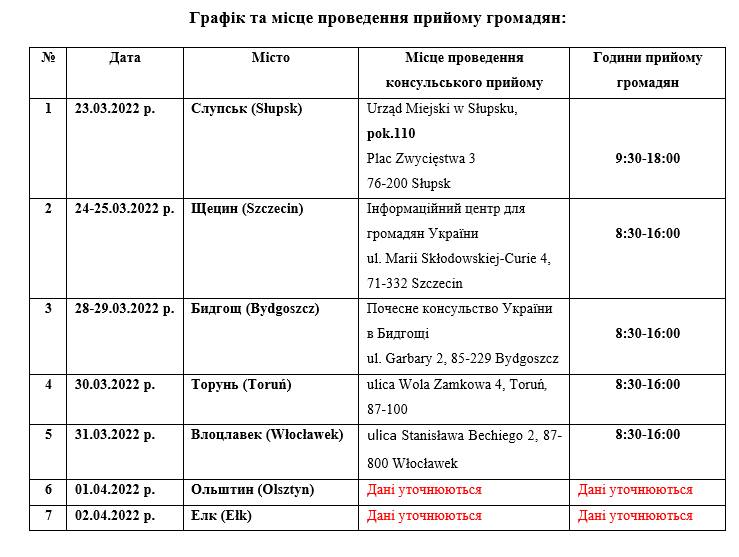 